Паспорт коллективного иммунитета для бизнесаУважаемые предприниматели!По Постановлению Правительства Ленинградской области от 23 июня 2021 года                         № 394 (далее – Постановление) вводятся добровольные «Паспорта коллективного иммунитета к COVID - 19» для сферы общепита, парикмахерских и салонов красоты, фитнес-центров, музеев, пассажирских перевозок (все виды наземного транспорта) и курьерской доставки. На хозяйствующих субъектов, имеющих паспорта коллективного иммунитета к COVID-19, не распространяются ограничения по численности обслуживаемых посетителей, предусмотренные «антиковидным» Постановлением Правительства Ленинградской области                                                        от 13 августа 2020 года №573. Порядок ваших действий:Скачайте и заполните ПАСПОРТ, заверьте подписью руководителя организации и печатью (при наличии);  Предоставьте в администрацию вашего муниципального образования ПАСПОРТ в распечатанном виде и документы, подтверждающие вакцинацию сотрудников, документы, подтверждающие медицинские противопоказания к проведению вакцинации от COVID-19, в том числе сотрудников, перенесших COVID-19 не более 6 месяцев назад. В течение 3 рабочих дней получите ПАСПОРТ, заверенный администрацией и согласованный Роспотребнадзором.Разместите ПАСПОРТ в зоне видимости сотрудников и клиентов вашей организации.Паспорт коллективного иммунитета в Приложении.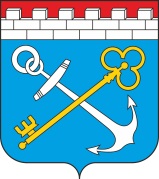 ПАСПОРТ коллективного иммунитета к COVID-19
от «____» __________ 2021 года № _________ПАСПОРТ коллективного иммунитета к COVID-19
от «____» __________ 2021 года № _________ПАСПОРТ коллективного иммунитета к COVID-19
от «____» __________ 2021 года № _________1.Наименование юридического лица /                     ФИО индивидуального предпринимателя2.Идентификационный номер налогоплательщика (ИНН)3.Вид экономической деятельности (ОКВЭД)4.Адрес объекта5.Контактная информация (телефон, эл. почта)6.Фактическая численность работников 7.Количество работников, прошедших вакцинацию против COVID-19 7.Количество работников, имеющих документы, подтверждающие медицинские противопоказания к проведению вакцинации от COVID-19, в т.ч. работников, перенесших COVID-19 не позднее 6 месяцев назад8.Коллективный иммунитет к COVID-19 (в %)Руководитель хозяйствующего субъекта_________________ /ФИО/(подпись) МПУполномоченное должностное лицо органа местного самоуправления__________________ /ФИО/(подпись) МП